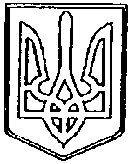 У К Р А Ї Н АЧОРТКІВСЬКА    МІСЬКА    РАДАВИКОНАВЧИЙ КОМІТЕТР І Ш Е Н Н Я від 15 вересня 2017 року                              № 326	Про затвердження вартості харчування 	для дітей пільгових категорій 	Розглянувши клопотання начальника управління освіти, молоді та спорту Поліщук Л.М., керуючись Постановою Кабінету Міністрів України від 19.06.2002 року № 856, Постановою Кабінету Міністрів України від 02.02.2011 року № 116, ст.19 Закону України “Про охорону дитинства”, п.2 ст. 28(а) Закону України «Про місцеве самоврядування в Україні»,  виконавчий комітет  міської ради,ВИРІШИВ :1.Затвердити вартість харчування на 2017 рік для дітей пільгових категорій 1-11класів в розмірі 18,80 грн., а саме:діти-сироти;діти-інваліди;діти, позбавлені батьківського піклування;діти з малозабезпечених сімей;діти, які прибули із зони  антитерористичної операції (АТО);діти, батьки яких є учасниками антитерористичної операції  (АТО).2.Копію рішення направити в управління освіти, молоді та спорту міської ради.3.Контроль за виконанням даного рішення покласти  на заступника міського голови Тимофія Р.М.  Міський голова                                                                Володимир ШМАТЬКО